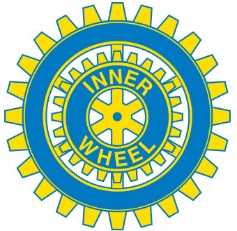 Inner Wheel Distrikt 241Inga-Britt GustafssonDistriktspresident2022-12.06Jul- och nyårshälsningKära klubbmedlemmar!Det närmar sig Jul och mitt första halvår som distriktspresident. Jag vill först och främst tacka min egen klubb och övriga i distriktet för allt engagemang och arbete i IW:s anda med motto vänskap, hjälpsamhet och internationell förståelse och hälsa från VU i distriktet och från Rådet. Vi har ju under hösten både haft Distriktsårsmöte och Rådsårsmöte och det är några viktiga frågor som jag i korthet vill berätta om för er.Vi i Inner Wheelare har centralt  samlat in drygt 600 000 kr under förra verksamhetsåret. Sen har också mycket samlats in i lokala projekt.Nästa år Blir Eva Gille från Karlstad vår Rådspresident.Hon är då ansvarig för nästa års infomöte som äger rum i Karlstad 19-20 augustiNästa års världspresident Trish Douglas har bjudit in till vårt vänskapsmöte i Tällberg den 15-17/9. Det blir ett spännande program med utflykter och med avslutningskonsert i Dalhalla av Weeping Willows. Dit tycker jag många skall åka. Det blir nog jättetrevligt.Tullverket har nu bestämt hur donationer till hundarna skall hanteras.Det är många medlemmar som tryckt på att vi skall fortsätta med stöd till hundarna, även om Tullverket inte uppfyller alla våra krav. Hur pengarna används som donerats redovisas sen i verkets årsredovisningar. Så fort vi får besked av Rådspresidenten att allt är klart kan vi fortsätta samla in pengar till narkotikasökhundarna.Angående IW-nytt så uppmanar jag er alla att fundera om ni kan tänka er att ha tidningen digitalt. Det skulle spara ca 87000 kr per år med digital tidning. Den finns ju alltid på hemsidan. Så titta gärna på den där. Sen finns det ett önskemål från rådet att öppna hemsidan på telefonen. Alla har ju en telefon. Sök på Innerwheel.se där finns det mesta om Inner Wheel. För att komma åt info för medlemmarna behöver sin mailadress som användarnamn och ett lösenord, som man kan få via mail från IW.Med dessa ord vill jag en en gång tacka för allt arbete ni gör i klubbarna. God Jul och ett Gott Nytt År!Inga-Britt Gustafsson DP